Литургија – окупљање Божије породицеПретходних часова учили смо о Христовој последњој вечери са ученицима на којој је Исус установио Свету Тајну Причешћа. Као деца Божија и чланови Божије породице, ми одлазимо у цркву, молимо се и причешћујемо.Ваш задатак сада јесте да следеће реченице препишете у свеску и допуните их:
1. Тајна вечера је последња Христова вечера на којој су били Христос и његови_______________________.2. Хлеб представља Тело Христово, а вино је ______________ ________________.3. Ми постајемо деца Божија и чланови Божије породице кроз ______________.Урађен задатак сликајте  (одговори морају бити читки) и пошаљите мејл адресу свог вероучитеља:Дејан Војисављевић: dejanvojisavljevic@yahoo.comМомчило Мајсторовић: momcilopbf@gmail.comВојислав Раковић: lordarabije@gmail.comСаша Варагић: sasavaragic@gmail.comПрилог II: бојанке Свете ЛитургијеДеца треба да погледају бојанке и размисле: 1. Где се одвија Света Литургија? 2. Ко је све присутан на Светој Литургији? 3. Ко обавља Свету Литургију? 4. Шта је Света Литургија?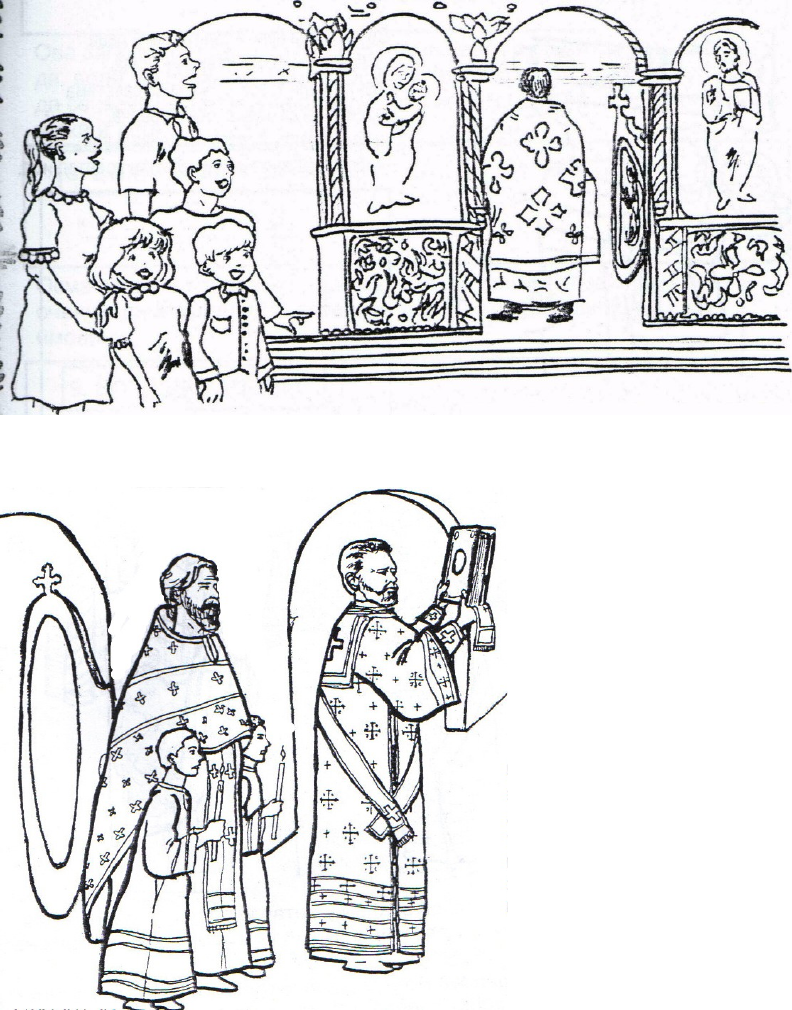 